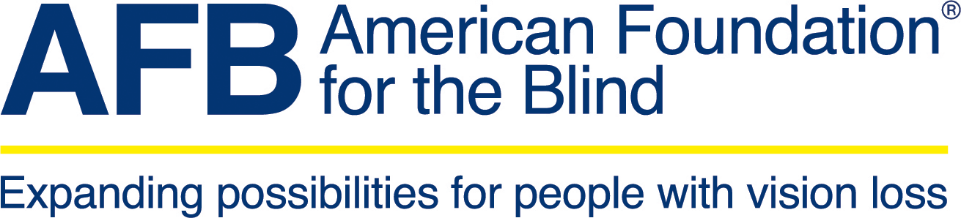 Argument(“The author says women should have the right to vote because…”)Compare(“This is similar to…”)Contrast(“This is different from…”)Significance(“Why does it matter?”)Document ADocument BArgument(“The author says women should have the right to vote because…”)Compare(“This is similar to…”)Contrast(“This is different from…”)Significance(“Why does it matter?”)Document CDocument DArgument(“The author says women should have the right to vote because…”)Compare(“This is similar to…”)Contrast(“This is different from…”)Significance(“Why does it matter?”)Document E